Dat willen we vieren met de leden op vrijdag 17 maart in 
Dorpshuis De Bult te Ter Idzard.
Vanaf 19.00 uur is de zaal open. Leden ontvangen bij binnenkomst een lootje. Hiermee kunt u winnen: Een gratis dekking van Haitse 425 bij stal De Oergong te Huins of een halve dekking bij stal Henswoude te Oldeboorn! 
Om 19.30 uur precies wordt de avond begonnen met een korte Jaarvergadering met de gangbare onderwerpen als jaaroverzicht, financieel overzicht, bestuurswisseling en overhandigen wisselbokaal en trekking van de winnaars van de dekkingen. 
Na een korte pauze start de Cabaret groep van It Greidhynder om 20.30 uur met een hilarische voorstelling met herkenbare onderwerpen over de  fokvereniging, fokdag, jury en stamboek. Wie weet komt uw naam/ personage ook voorbij. Dat wilt u toch niet missen? We rekenen op een volle zaal!Leden, Vrijwilligers en belangstellenden zijn hierbij uitgenodigd!Namens uw Fokvereniging:Marten Pelleboer 				tel: 06 55736931	             Dominicus de Vries, penningmeester	tel: 06 23642742	Maaike Herder Brouwer, secr. 		tel: 0516 480584 /06 – 83404888Marco Slot lidHanny van Wijncoop lidUitnodiging voor de jaarlijkse ledenvergadering vanfokvereniging Het Friese Paard Wolvega e.o. op vrijdag 17 maart 2017.Plaats: Dorpshuis De Bult,  Ter Idzard.Aanvang: 19.30 uur precies!! Ter ere van het 65 –jarig jubileum wordt er van half 8 tot half 9 een korte ledenvergadering gehouden, waarna een hilarisch cabaret optreden volgt. Mocht u dringende punten hebben voor de vergadering, dan wordt u verzocht deze minimaal een week voor de vergadering schriftelijk in te dienen bij de Maaike Herder. Leden ontvangen bij binnenkomst een lootje en een aantal consumptiemunten. Agenda vergaderingOpening en vaststellen agendaOpmerkingen n.a.v. de notulen vorige vergadering (meegestuurd)Mededelingen/ingekomen stukken:-resultaten hengstenkeuring-De TwaalfJaarverslag PenningmeesterVerslag kascommissie: Rudolf de Jong en Rein Hettinga.Jaarverslag secretarisWisselprijs voor Caja Moeskaer, fokdag kampioen 2016, eigenaar Petra Zeelen, Uitreiking jubileumboekVerkiezingen:Bestuursverkiezing: Aftredend en niet herkiesbaar: Marco SlotHet bestuur draagt voor als zijn opvolger: Dhr. Rudolf de Jong te Oudehorne.Tegenkandidaten dienen d.m.v. een voordracht van tenminste 10 leden, vergezeld van een schriftelijke bereidverklaring, minimaal 3 dagen voor de vergadering op het secretariaat zijn aangemeld.Nieuw Kascommissielid: (aftredend Rudolf de Jong)Rondvraag Uitslag verloting Pauze tot 20.30 uurCabaret optreden door leden van It Greidhynder. SluitingNotulen van de jaarlijkse ledenvergadering vanfokvereniging Het Friese Paard Wolvega e.o. op dinsdag 22 maart 2016.Plaats: Dorpshuis De Bult,  Ter Idzard.Aanvang: 20.00 uur Aanwezig: 42 personen, afgemeld: Jan v Weperen, Rudie en Tineke de Ram.Opening en vaststellen agendaOpmerkingen n.a.v. de notulen vorige vergadering: Geen opmerkingenIngekomen stukken: Geen ingekomen stukken.Mededelingen: -resultaten hengstenkeuring: De namen van leden die een hengst gefokt hebben of eigenaar zijn van een hengst die door mag naar het Centraal Onderzoek worden op de beamer getoond. Het zijn er 13!-De Twaalf:  De animo voor de Pavo Fryso wedstrijd is dusdanig groot, dat zowel Drachten als Wolvega jaarlijks een wedstrijd organiseert, i.p.v. bij toerbeurt.-Veulenkeuring speciaal voor de 1e lichting van jonge hengsten: In Ambt Delden is dit tijdens de fokdag geweest, maar dit duurde veel te lang. We nemen dit niet over voor onze fokdag.-Evaluatie fokdag: Er is een mooi overzicht van de resultaten van de fokdag op de beamer. Er waren minder 3 jarigen op de keuring, maar hiervan is 46% ster geworden, dat is hoger dan het landelijk gemiddelde. Totaal waren er 94 veulens, waarvan 21 met een 1e premie, dat is 12 % van het totale aanbod. De grootste groep kreeg een 2e premie. Jaarverslag Penningmeester: De financiële situatie is stabiel, mede door de inkomsten op de wedstrijd en fokdag via de eigen catering. Bijdragen via sponsoring en contributie is gedaald. Het resultaat is  € 776,-- positief.Verslag kascommissie bestaande uit  Henk Seerden en Rudolf de Jong. Door Henk Seerden wordt medegedeeld dat de boekhouding prima op orde was en dat de vorig jaar genoemde verbeterpunten waren doorgevoerd. Een compliment aan de penningmeester en een bloemetje voor Marianne Donker die alles mooi in een schema heeft verwerkt.Jaarverslag secretaris: Het jaarverslag wordt voorgelezen, met ondersteunende beelden op de beamer .Wisselprijs voor de dagkampioen van 2015: Noira Stal de Oergong (Maurus x Jerke, geb. 2012), eigenaar T. Visser te Lunteren: Tieme Visser neemt de wisselbokaal en bloemen in ontvangst voor de mooie prestatie van deze merrie. Vorig jaar jeugdkampioen op onze fokdag, nu kampioen bij de 3 jarige merries én dagkampioen! De wisselbokaal is onlangs  voorzien van een mooie houten sokkel met inscriptie en een ruime gelegenheid voor het aanbrengen van namen van de winnaars door Rudolf de Jong. Dank daarvoor!Verkiezingen:Bestuursverkiezing: Aftredend en Niet herkiesbaar: Annemieke Brak-Elsinga ( voorzitter) 	      Dhr. Marten Pelleboer uit Wolvega volgt haar op en stelt zich aan de zaal voor. Nieuw Kascommissielid: Henk Seerden heeft het 2 jaar gedaan en wordt bedankt door de voorzitter. Rein Hettinga biedt zich aan als opvolger. Rondvraag: Marten Pelleboer vertelt over het nieuwe paardenpaspoort. De Koepel Fokkerij (waar hij lid van is) heeft aan de overheid (EZ en RVO) gevraagd om mee te kijken/denken over de nieuwe lay-out. Daar is niet aan voldaan. Nu blijkt dat er of een schets of een foto van het paard in moet komen. Voor een Fries Paard is dat een lastige opdracht. Daarom heeft de Koepel Fokkerij een bijscholing voor alle paspoortconsulenten georganiseerd. Afscheid Annemieke: Het bestuur heeft voor deze gelegenheid een stukje opgevoerd over de 4 voorbije jaren met haar als voorzitter.  In verband met haar jonge, paardrijdende kinderen, het jury werk en drukke baan, heeft ze besloten geen 2e termijn aan te gaan. Jammer, maar ook begrijpelijk. Met bloemen en een cadeaubon wordt ze voor haar grote inzet bedankt. Annemieke heeft ook een cadeautje voor het bestuur/de nieuwe voorzitter: een hamer met inscriptie.PauzeDhr. Anne Okkema vertelt over de 4000 km lange reis met zijn paarden van Oost naar West Amerika,  langs de Mexicaanse grens. Een uitdaging voor hem, zijn team én de paarden! Zijn uitdaging om dit met 4 Friese paarden te doen en de paarden daarbij heel te houden is boven verwachting gelukt. De reis vanuit Santiago heeft 5 maanden geduurd, met 4-jarige, onbeleerde paarden in een vierspan, die gemiddeld 25 km per dag aflegden door woestijn, gebergte, langs snelwegen en door parken. Overdag met temperaturen van wel 35 graden, ’s nachts vaak onder het vriespunt, maar ook weken met aanhoudende regen. De paarden moesten eerst erg wennen, aten niet van vermoeidheid, maar door elk anderhalf uur een klein beetje hooi te voeren, ging dat steeds beter. Evenals het drinken van water met een andere geur dan thuis. Door de zemelen in water aan te bieden, wenden ze aan de geur en dronken ze het later ook. Tijdens de nacht en op rustmomenten stonden de paarden tussen 2 vrachtwagens aan touwtjes.  Als ze los liepen, was het geluid van een brommertje hun roep om terug te komen naar de basis. De vele verschillende landschappen, kleuren en uitzichten waren fantastisch, zo vertelde Okkema. Dit zagen we ook op de beelden die ter ondersteuning op de beamer werden getoond. Werkelijk adembenemend mooi! Dat de Friese paarden na de 4000 km energiek galopperend de eindstreep haalden was het bewijs voor het behalen van de uitdaging: De paarden konden dit aan!Een prachtig verhaal, met humor verteld en met mooie beelden! Okkema krijgt een bloemetje voor zijn bijdrage aan de avond.Sluiting: Om half 11 sluit de voorzitter deze gezellige avond.Nieuwsbrief FokverenigingHet Friese Paard Wolvega e.o.Opgericht in 1952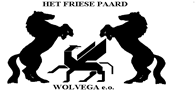 Nummer 31, maart 2017secr. M. Herder Brouwer   tel.  0516 480584 /  06 83404888Van de voorzitter: Marten Pelleboer Het voorjaar komt eraan, het veulen seizoen is begonnen en dit is alweer de eerste  nieuwsbrief van 2017. Een uitstekend medium om u te informeren over de fokvereniging en op de hoogte te houden van wat ons bezig houdt. Bovendien is de nieuwsbrief stimulerend en bindend voor onze leden. Het jaar 2016 is een bijzonder jubileumjaar geweest, waarin we gaandeweg  het seizoen dit 65 jarig bestaan al enkele keren hebben benadrukt met als speciale noviteit de introductie van de prijs voor “beste jonge fokker” van onze vereniging. Een aanmoediging voor onze jonge fokkers. De najaars excursie met zo’n 70 enthousiaste deelnemers ligt ons nog vers in het geheugen. We hebben genoten van een gezellige en informatieve dag bij stal Chardon, stalhouderij Kruis en tot slot bij het bezoek aan de fokker van het jaar,  fam. De Vries – Bakker. Genoegzaam achterover leunen is er echter niet bij. Het bestuur is al druk bezig met de invulling van het programma van 2017, de data van fokdagen en andere evenementen zijn reeds bekend. Intussen wordt er hard gewerkt aan het jubileum boek en aan het programma van de jaarvergadering op vrijdag 17 maart a.s. waar we het 65 jarig jubileum vieren  met een cabaretvoorstelling, verzorgd door het Greidhynder. Ook is het zinvol om jaarlijks met de overkoepelende vereniging “de Twaalf” het keuringsseizoen te evalueren.  Afvaardigingen van de fokverenigingen kunnen zo hun input  delen met de KFPS organisatie en inspectie team. Een van de uitkomsten is, dat er een commissie benoemd is om een “model” draaiboek op te stellen dat als leidraad kan dienen om de organisatie van fokdagen te verbeteren. Uniformering van een kampioensreglement  bijv. is zo’n verbetering. Met betrekking tot de CMK zijn ook zaken benoemd om de top van ons merriebestand een beter podium te bieden, zoals bij de hengsten op de jaarlijkse hengsten keuring. Want ook onze fokmerries mogen gezien worden in een prachtige ambiance. Als bestuur van de fokvereniging zien we uit naar het seizoen 2017 en wensen u een succesvol jaar toe. Van de voorzitter: Marten Pelleboer Het voorjaar komt eraan, het veulen seizoen is begonnen en dit is alweer de eerste  nieuwsbrief van 2017. Een uitstekend medium om u te informeren over de fokvereniging en op de hoogte te houden van wat ons bezig houdt. Bovendien is de nieuwsbrief stimulerend en bindend voor onze leden. Het jaar 2016 is een bijzonder jubileumjaar geweest, waarin we gaandeweg  het seizoen dit 65 jarig bestaan al enkele keren hebben benadrukt met als speciale noviteit de introductie van de prijs voor “beste jonge fokker” van onze vereniging. Een aanmoediging voor onze jonge fokkers. De najaars excursie met zo’n 70 enthousiaste deelnemers ligt ons nog vers in het geheugen. We hebben genoten van een gezellige en informatieve dag bij stal Chardon, stalhouderij Kruis en tot slot bij het bezoek aan de fokker van het jaar,  fam. De Vries – Bakker. Genoegzaam achterover leunen is er echter niet bij. Het bestuur is al druk bezig met de invulling van het programma van 2017, de data van fokdagen en andere evenementen zijn reeds bekend. Intussen wordt er hard gewerkt aan het jubileum boek en aan het programma van de jaarvergadering op vrijdag 17 maart a.s. waar we het 65 jarig jubileum vieren  met een cabaretvoorstelling, verzorgd door het Greidhynder. Ook is het zinvol om jaarlijks met de overkoepelende vereniging “de Twaalf” het keuringsseizoen te evalueren.  Afvaardigingen van de fokverenigingen kunnen zo hun input  delen met de KFPS organisatie en inspectie team. Een van de uitkomsten is, dat er een commissie benoemd is om een “model” draaiboek op te stellen dat als leidraad kan dienen om de organisatie van fokdagen te verbeteren. Uniformering van een kampioensreglement  bijv. is zo’n verbetering. Met betrekking tot de CMK zijn ook zaken benoemd om de top van ons merriebestand een beter podium te bieden, zoals bij de hengsten op de jaarlijkse hengsten keuring. Want ook onze fokmerries mogen gezien worden in een prachtige ambiance. Als bestuur van de fokvereniging zien we uit naar het seizoen 2017 en wensen u een succesvol jaar toe. Fokvereniging Het Friese Paard Wolvega bestaat 65 jaar!Voorjaarsactiviteit voor leden op zaterdag 8 april Op zaterdag 8 april kunt u weer een gezellig en leerzaam dagje beleven met uw fokvereniging.  Die dag zijn we welkom bij de Dierenkliniek Wolvega. Stellingenweg 10, 8474 EA OldeholtpadeHet programma ziet er als volgt uit:10.30 uur: Ontvangst bij de paardenkliniek in de bovenzaal.11.00 uur: Inleiding 1 door Willem Houterman  over het Geboorteproces,                 gevolgd door een rondleiding door de kliniek in 2 groepen. 13.00 uur: Lunch in de bovenzaal met soep en broodjes.14.00 uur: Inleiding 2 door Marco de Bruin over de Gynaecologie14.30 uur: Inleiding 3 door Marco de Bruin over de Voeding15.00 uur: Inleiding 4 door Willem Houterman over Training, met o.a. een         inkijk in de trainingsmethoden van Peter Spahn en Suzan Bouwman.15.30 - 16.00 uur: Sluiting en napraten met hapje en drankje. Een dag met een boeiend en afwisselend programma. We hopen dat u er bij bent. Er zijn geen kosten aan verbonden voor leden, maar we willen wel graag weten op hoeveel mensen we kunnen rekenen, dus graag opgeven bij Maaike       herderbrouwer@hotmail.com  of     06 83404888Contributie:Voor de mensen die de contributie met een automatisch incasso  betalen geldt dat dit bedrag (€ 32,50) rond 17 maart  afgeschreven wordt van uw bankrekening met de volgende kenmerken: incassant ID: NL38ZZZ400008280000 Kenmerk: uw lidnummer. Een klein aantal leden ontvangt rond deze tijd de nota thuis. Mocht u alsnog automatisch willen betalen, neem dan contact op met Dominicus de Vries. (tel 06 23642742)Misschien bent u inmiddels actief op internet en wilt u de informatie van uw fokvereniging voortaan wel digitaal ontvangen, geef dan uw mailadres door via herderbrouwer@hotmail.com. Natuurlijk is onze site www.friesepaardwolvega.nl  en facebooksite ook de moeite waard om zo nu en dan eens te bezoeken. Hierop staan vergaderdata en andere mededelingen.Op zaterdag 8 april kunt u weer een gezellig en leerzaam dagje beleven met uw fokvereniging.  Die dag zijn we welkom bij de Dierenkliniek Wolvega. Stellingenweg 10, 8474 EA OldeholtpadeHet programma ziet er als volgt uit:10.30 uur: Ontvangst bij de paardenkliniek in de bovenzaal.11.00 uur: Inleiding 1 door Willem Houterman  over het Geboorteproces,                 gevolgd door een rondleiding door de kliniek in 2 groepen. 13.00 uur: Lunch in de bovenzaal met soep en broodjes.14.00 uur: Inleiding 2 door Marco de Bruin over de Gynaecologie14.30 uur: Inleiding 3 door Marco de Bruin over de Voeding15.00 uur: Inleiding 4 door Willem Houterman over Training, met o.a. een         inkijk in de trainingsmethoden van Peter Spahn en Suzan Bouwman.15.30 - 16.00 uur: Sluiting en napraten met hapje en drankje. Een dag met een boeiend en afwisselend programma. We hopen dat u er bij bent. Er zijn geen kosten aan verbonden voor leden, maar we willen wel graag weten op hoeveel mensen we kunnen rekenen, dus graag opgeven bij Maaike       herderbrouwer@hotmail.com  of     06 83404888Contributie:Voor de mensen die de contributie met een automatisch incasso  betalen geldt dat dit bedrag (€ 32,50) rond 17 maart  afgeschreven wordt van uw bankrekening met de volgende kenmerken: incassant ID: NL38ZZZ400008280000 Kenmerk: uw lidnummer. Een klein aantal leden ontvangt rond deze tijd de nota thuis. Mocht u alsnog automatisch willen betalen, neem dan contact op met Dominicus de Vries. (tel 06 23642742)Misschien bent u inmiddels actief op internet en wilt u de informatie van uw fokvereniging voortaan wel digitaal ontvangen, geef dan uw mailadres door via herderbrouwer@hotmail.com. Natuurlijk is onze site www.friesepaardwolvega.nl  en facebooksite ook de moeite waard om zo nu en dan eens te bezoeken. Hierop staan vergaderdata en andere mededelingen.Overleden: Evert Bruggen (erelid), Jubbega 82 jaar en Sjouke Schiere, Wolvega, 89 jaar. We wensen de familie veel sterkte!Belangrijke data:Vrijdag 17 maart: Ledenvergadering met jubileum feestavond in Dorpshuis De Bult , Ter Idzard.  Aanvang 19.30 uur!!!Zaterdag 8 april: Voorjaarsactiviteit bij de Dierenkliniek Wolvega, aanvang 10.30 uur. Opgeven bij Maaike Herder.Woensdag 10 mei : Regiovergadering (samen met Greihynder) agenda: zie PhrysoDorpshuis De Bult,  Idzardaweg 47, 8476 EN Ter Idzard aanvang 20.00 uurZondag 9 juli: dressuur en men- wedstrijd voor De Alrako selectieVrijdag 18 augustus: Voorkeuring veulens en Pavo Fryso selectiewedstrijd.Zaterdag 19 augustus:  FokdagOverleden: Evert Bruggen (erelid), Jubbega 82 jaar en Sjouke Schiere, Wolvega, 89 jaar. We wensen de familie veel sterkte!Belangrijke data:Vrijdag 17 maart: Ledenvergadering met jubileum feestavond in Dorpshuis De Bult , Ter Idzard.  Aanvang 19.30 uur!!!Zaterdag 8 april: Voorjaarsactiviteit bij de Dierenkliniek Wolvega, aanvang 10.30 uur. Opgeven bij Maaike Herder.Woensdag 10 mei : Regiovergadering (samen met Greihynder) agenda: zie PhrysoDorpshuis De Bult,  Idzardaweg 47, 8476 EN Ter Idzard aanvang 20.00 uurZondag 9 juli: dressuur en men- wedstrijd voor De Alrako selectieVrijdag 18 augustus: Voorkeuring veulens en Pavo Fryso selectiewedstrijd.Zaterdag 19 augustus:  Fokdag